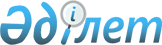 Аудан әкімдігінің 2015 жылғы 18 маусымдағы № 183 "Қарабалық ауданының шалғайдағы елді мекендерде тұратын балаларды жалпы білім беретін мектептерге тасымалдаудың схемасы мен қағидаларын бекіту туралы" қаулысының күші жойылды деп тану туралыҚостанай облысы Қарабалық ауданы әкімдігінің 2015 жылғы 30 қыркүйектегі № 280 қаулысы

      "Нормативтік құқықтық актілер туралы" 1998 жылғы 24 наурыздағы Қазақстан Республикасы Заңының 40 бабы 2-тармағының 4) тармақшасына сәйкес Қарабалық ауданының әкімдігі ҚАУЛЫ ЕТЕДІ:



      1. Қарабалық ауданы әкімдігінің 2015 жылғы 18 маусымдағы № 183 "Қарабалық ауданының шалғайдағы елді мекендерде тұратын балаларды жалпы білім беретін мектептерге тасымалдаудың схемасы мен қағидаларын бекіту туралы" (нормативтік құқықтық актілерді мемлекеттік тіркеу тізілімінде нөмірі 5704 тіркелген, аудандық "Айна" газетінде 2015 жылғы 2 шілдеде жарияланған) қаулысының күші жойылды деп танылсын.



      2. Осы қаулы қол қойылған күнінен бастап қолданысқа енгізіледі.      Аудан әкімі                                Қ. Ғабдулин
					© 2012. Қазақстан Республикасы Әділет министрлігінің «Қазақстан Республикасының Заңнама және құқықтық ақпарат институты» ШЖҚ РМК
				